Задание на 14.05.2020г. Для учащихся группы «Палитра»Преподаватель Обухова А.Ю.Тема: «Волшебные рыбки» Работа с пластилином. Детям предложено представить, как могла бы выглядеть настоящая волшебная рыбка, нарисовать ее контур на бумаге и размазывающими движениями заполнить его пластилином. После чего, используя только жгутики и шарики разных толщин и диаметров украсить нашу рыбку.Примеры: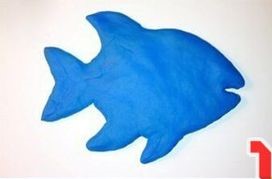 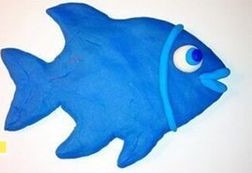 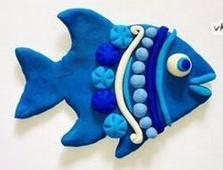 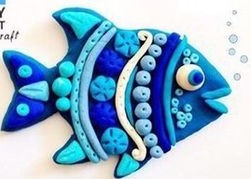 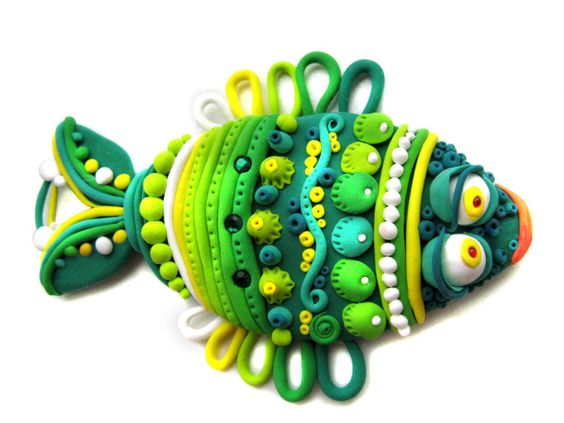 Урок проходит в режиме on-line согласно расписания, с двусторонним общением.  В ходе учебного процесса педагогом объясняются задачи, цели и способы выполнения задания путем диалога с группой детей и отдельно с каждым учеником. Дети, по просьбе учителя, демонстрируют свои работы на различных этапах ее выполнения. Используемые материалы: Бумага белая А4, карандаш простой, ластик, пластилин.